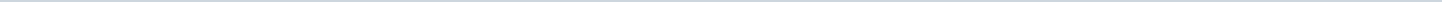 Geen documenten gevonden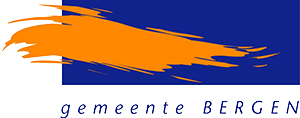 Gemeente Bergen N-HAangemaakt op:Gemeente Bergen N-H29-03-2024 12:15Amendement0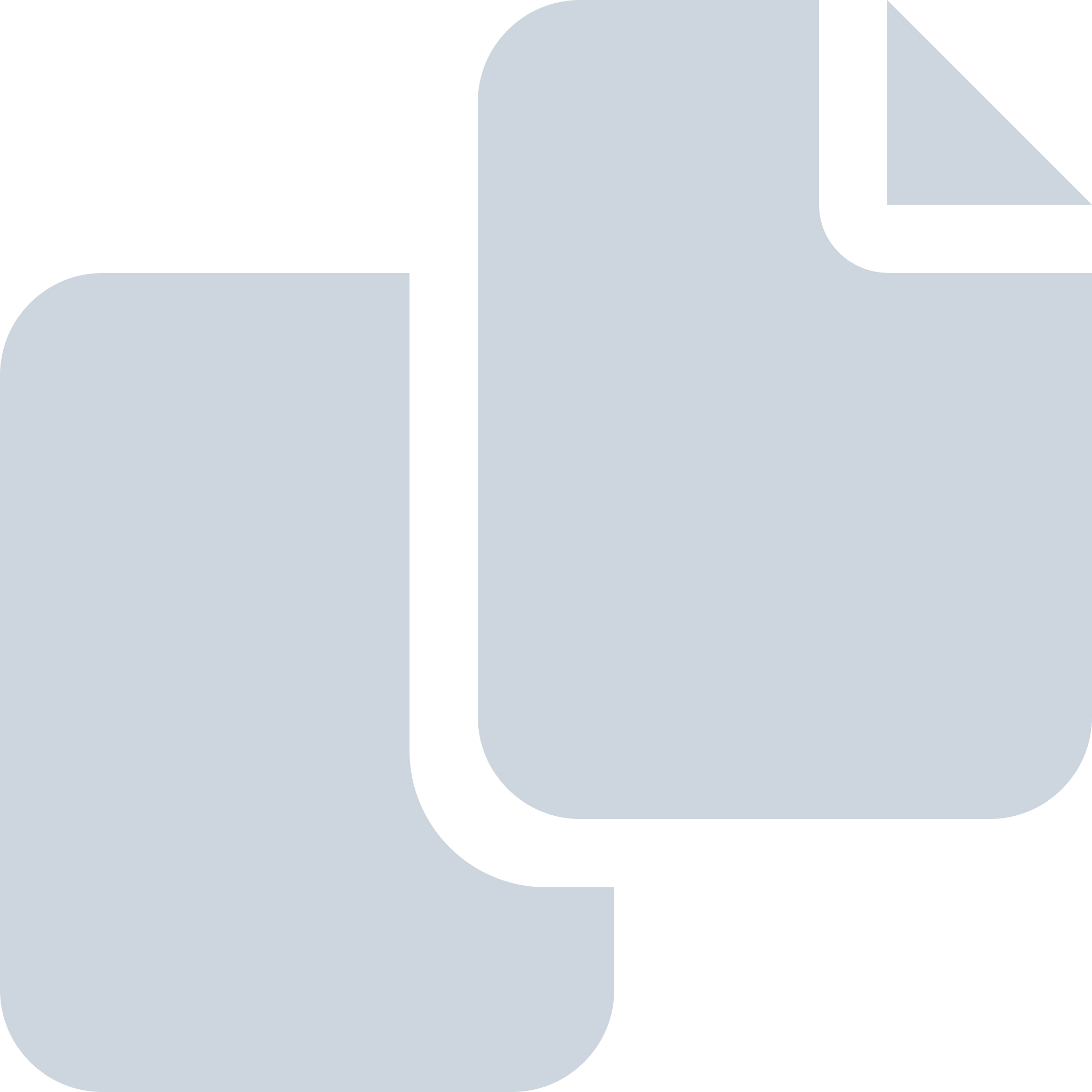 Periode: december 2009